ΚΟΙΝΩΦΕΛΗΣ ΕΠΙΧΕΙΡΗΣΗ                                                           ΑΡ. ΠΡΩΤ. 58/10-01-2022ΔΗΜΟΥ ΛΕΒΑΔΕΩΝ (Κ.Ε.ΔΗ.Λ)                                                   ΠΡΟΫΠΟΛΟΓΙΣΜΟΣ: 1.475,60€ ΜΕ ΦΠΑ1. ΓΕΝΙΚΑ ΣΤΟΙΧΕΙΑ ΠΕΡΙΓΡΑΦΗΣ ΤΕΧΝΙΚΗΣ ΕΚΘΕΣΗΣΑντικείμενο της παρούσας τεχνικής έκθεσης είναι η περιγραφή της προμήθειας υαλοπινάκων με τοποθέτηση, συμπεριλαμβανομένων των υλικών, για την αποκατάσταση των κατεστραμμένων στα μισθωμένα διαμερίσματα και λοιπούς χώρους ευθύνης της  Κ.Ε.ΔΗ.Λ., στο πλαίσιο παράτασης του Προγράμματος ESTIA 2021: ΣΤΕΓΑΣΤΙΚΟ ΠΡΟΓΡΑΜΜΑ ΓΙΑ ΑΙΤΟΥΝΤΕΣ ΔΙΕΘΝΗ ΠΡΟΣΤΑΣΙΑ,  που υλοποιείται από την Κοινωφελή Επιχείρηση του Δήμου Λεβαδέων (Κ.Ε.ΔΗ.Λ.), κατόπιν συμφωνίας επιδότησης δράσης με το Υπουργείο Μετανάστευσης & Ασύλου.Η δαπάνη για την υπό μελέτη προμήθεια ανέρχεται στο ποσό των χιλίων τετρακοσίων εβδομήντα πέντε ευρώ κι εξήντα λεπτών (1.475,60€) και  θα βαρύνει τον Κ.Α. 15/7133.009 με τίτλο «Προμήθειες εξοπλισμού και υλικά αντικατάστασης – ESTIA 2021», του προϋπολογισμού της Κ.Ε.ΔΗ.Λ. για το έτος 2022.2. ΑΝΑΛΥΤΙΚΗ ΠΕΡΙΓΡΑΦΗ ΤΕΧΝΙΚΗΣ ΕΚΘΕΣΗΣΤα είδη υαλοπινάκων που εκτιμάται ότι θα χρειαστούν για την αποκατάσταση κατεστραμμένων σε διαμερίσματα που μισθώνει η Κ.Ε.ΔΗ.Λ. και στα οποία φιλοξενούνται ωφελούμενοι του προγράμματος ESTIA 2021 είναι:Διάφανο γυαλί τύπου κρυστάλλου λευκού Ευρώπης 5 χιλιοστώνΔιάφανο γυαλί τύπου διαμαντέ κρυστάλλου λευκού Ευρώπης 4 χιλιοστώνΠερσίδες για φεγγίτες μπάνιουΚαθρέπτες απλοί μπάνιου. Διπλό γυαλί τύπου κρυστάλλου λευκού Ευρώπης 5 χιλιοστώνΜονό γυαλί με σύρμα Ευρώπης Τα υλικά που θα χρησιμοποιηθούν θα πρέπει να φέρουν την  ένδειξη CE της Ευρωπαϊκής Ένωσης.Στην τοποθέτηση των υαλοπινάκων συμπεριλαμβάνονται όλα τα απαραίτητα υλικά στερέωσης, πλαισίωσης. Ενδεικτικά αναφέρονται τα κάτωθι:Ελαστικά παρεμβύσματα για την πλήρη στεγάνωση και στερέωση. τακάκια τζαμιού πριτσίνιαοποιοδήποτε άλλο υλικό, εξάρτημα ή ανταλλακτικό κριθεί σκόπιμο προμήθειας, ανάλογα με τις ανάγκες που θα προκύψουν κατά την αντικατάσταση του κατεστραμμένου υαλοπίνακα. Στο αντικείμενο της παρούσας μελέτης συμπεριλαμβάνονται και οι εργασίες τοποθέτησης των προμηθευόμενων ειδών.  Οι κυριότερες από αυτές είναι:Η απομάκρυνση των σπασμένων υαλοπινάκων και μεταφορά του σε χώρο που        επιτρέπεται η απόρριψη τους.Επιμέτρηση των ακριβών διαστάσεων του προς αντικατάσταση υαλοπίνακα.Έντεχνη τοποθέτηση ήτοι αποσυναρμολόγηση και επανατοποθέτηση κουφωμάτων,Τοποθέτηση ειδικών ελαστικών παρεμβυσμάτων για την πλήρη στεγάνωση Σε κάθε περίπτωση,  τα ανωτέρω είδη, υλικά και εργασίες είναι ενδεικτικά κι όχι περιοριστικά και οποιαδήποτε διαφορετική ανάγκη προκύπτει, στο πλαίσιο του αντικειμένου της συγκεκριμένης προμήθειας με τοποθέτηση , θα τακτοποιείται στο ύψος της υπογραφείσας σύμβασης. Επιπλέον, επισημαίνεται ότι στην παρούσα τεχνική έκθεση, λόγω της φύσεως της συγκεκριμένης προμήθειας, καθίσταται ιδιαίτερα δύσκολο έως και αδύνατο να εκτιμηθούν με ακρίβεια και να προσμετρηθούν οι ποσότητες που απαιτούνται, διότι είναι αδύνατον να προσδιοριστεί εκ των προτέρων ο αριθμός των συμβάντων στους ορισμένους χώρους ευθύνης που χρήζουν της συγκεκριμένης παροχής υπηρεσιών, κατά τη διάρκεια υλοποίησης του Προγράμματος ESTIA 2021. Ως εκ τούτου, ο προϋπολογισμός στην παρούσα τεχνική έκθεση συντάσσεται με ενδεικτικές ποσότητες. ΚΟΙΝΩΦΕΛΗΣ ΕΠΙΧΕΙΡΗΣΗ                                                           ΑΡ. ΠΡΩΤ. 58/10-01-2022ΔΗΜΟΥ ΛΕΒΑΔΕΩΝ (Κ.Ε.ΔΗ.Λ)                                                   ΠΡΟΫΠΟΛΟΓΙΣΜΟΣ: 1.475,60€ ΜΕ ΦΠΑΠΡΟΣΜΕΤΡΗΣΗ - ΧΩΡΟΙ ΕΥΘΥΝΗΣ:πλέον: γραφεία Κ..Ε.ΔΗ.Λ. και  αποθήκη Κ.Ε.ΔΗ.Λ.,  ΠΛΑΙΣΙΟ ΣΥΝΕΡΓΑΣΙΑΣ: Η προμήθεια των ειδών της παρούσας με τοποθέτηση συμπεριλαμβανομένων των υλικών θα πρέπει να υλοποιείται  από Ανάδοχο με αποδεδειγμένη πολυετή εμπειρία. Προς τούτο, θα πρέπει στο φάκελο προσφοράς να επισυνάπτονται έγγραφα που τεκμαίρουν σύμφωνα με την ισχύουσα νομοθεσία την εξειδίκευση και την ενασχόληση με την προμήθεια προς διεκπεραίωση (άδεια ασκήσεως επαγγέλματος, βεβαίωση έναρξης εργασιών, κλπ). Το προσωπικό του αναδόχου που θα απασχολείται στις εργασίες πρέπει, με ευθύνη του αναδόχου, να έχει εξειδίκευση και εμπειρία στην τέλεση των εργασιών αυτών. Ο ανάδοχος έχει υποχρέωση και ευθύνη να ασφαλίζει το προσωπικό του στον αρμόδιο ασφαλιστικό φορέα και υποχρεούται να τηρεί τις κείμενες διατάξεις της εργατικής νομοθεσίας, περί προσλήψεων, εργατικών ατυχημάτων και όλους τους ισχύοντες κανονισμούς.  Ο ανάδοχος οφείλει να διαθέτει ενεργό δίαυλο επικοινωνίας, ο οποίος θα είναι ενεργός όλες τις μέρες και ώρες για την Κοινωφελή Επιχείρηση του Δήμου Λεβαδέων , ώστε να λαμβάνει τις εντολές για θέματα που άπτονται των υπηρεσιών του. Επίσης η ανταπόκριση σε κλήσεις θα πρέπει να είναι άμεση και αδιάλειπτη. Υποχρεούται να ανταποκρίνεται με φυσική παρουσία του ίδιου και του προσωπικού του εντός του συμφωνηθέντος χρόνου από την ειδοποίηση της Κ.Ε.ΔΗ.Λ. και να λαμβάνει άμεσα μέριμνα για την αποκατάσταση της βλάβης. Σε περίπτωση πολλαπλών συμβάντων, το τμήμα Προμηθειών της Κ.Ε.ΔΗ.Λ. θα ιεραρχεί την αντιμετώπισή τους ανάλογα με τη σοβαρότητα κι επικινδυνότητα εκάστου,  θα συντάσσει και θα γνωστοποιεί στον ανάδοχο σχετικό πίνακα εντολών για την παροχή των απαιτούμενων υπηρεσιών.  Είναι ως εκ τούτου, εν γένει υποχρεωμένος να βρίσκεται σε συνεχή επικοινωνία με την Κ.Ε.ΔΗ.Λ. με τον καλύτερο δυνατό τρόπο για την ενημέρωσή του και για την άμεση παροχή απ’ αυτήν σχετικών οδηγιών. Ο ανάδοχος, μετά την περαίωση της προμήθειας για την οποία εντέλλεται κάθε φορά, οφείλει να αναφέρει εγγράφως την ημερομηνία ολοκλήρωσης των εργασιών σε κάθε χώρο ευθύνης και ότι η προμήθεια έγινε σύμφωνα με τις οδηγίες της Κ.Ε.ΔΗ.Λ. Η παραδοτέα προμήθεια, θα πρέπει να συντελείται σύμφωνα με τους χρόνους που ορίζονται παρακάτω, στο άρθρο 8 της συγγραφής υποχρεώσεων της παρούσας εκτός κι αν συντρέχει λόγος ανωτέρας βίας. Ως ανωτέρα βία θεωρείται κάθε απρόβλεπτο και τυχαίο γεγονός που είναι αδύνατο να προβλεφθεί έστω και εάν για την πρόβλεψη και αποτροπή της επέλευσης του καταβλήθηκε υπερβολική προσπάθεια επιμέλειας και  επιδείχθηκε η ανάλογη σύνεση. Ενδεικτικά γεγονότα ανωτέρας βίας είναι: εξαιρετικά και απρόβλεπτα φυσικά γεγονότα, πυρκαγιά που οφείλεται σε φυσικό γεγονός ή σε περιστάσεις για τις οποίες ο εντολοδόχος ή ο εντολέας είναι ανυπαίτιοι, αιφνιδιαστική απεργία προσωπικού, πόλεμος, ατύχημα, αιφνίδια ασθένεια του προσωπικού του εντολοδόχου κ.α. στην περίπτωση κατά την οποία υπάρξει λόγος ανωτέρας βίας ο εντολοδόχος οφείλει να ειδοποιήσει αμελλητί τον εντολέα και να καταβάλει κάθε δυνατή προσπάθεια σε συνεργασία με το άλλο μέρος για να υπερβεί τις συνέπειες και τα προβλήματα που ανέκυψαν λόγω της ανωτέρας βίας. Ο όρος περί ανωτέρας βίας εφαρμόζεται ανάλογα και για τον εντολέα προσαρμοζόμενος ανάλογα.Οι δαπάνες μετακίνησης του αναδόχου και των συνεργατών του  βαραίνουν αποκλειστικά τον ίδιο. Επίσης τον ίδιο θα βαρύνουν δαπάνες για  τυχόν μεταφορά υλικών και εξοπλισμού υπό αποκατάσταση από το μισθωμένο διαμέρισμα στο εργαστήριο του αναδόχου και αντιστρόφως με ανάληψη πρόσθετης ευθύνης για απώλεια ή ζημιά αυτών κατά τη μεταφορά. Σε περίπτωση δε που κατά τη διάρκεια αποκατάστασης προκληθούν ζημιές με υπαιτιότητα του αναδόχου, αυτές θα βαρύνουν τον ίδιο, τόσο για την αντικατάσταση των κατεστραμμένων υλικών όσο και την αποκατάσταση της εγκατάστασης και του περιβάλλοντος χώρου από τη φθορά λόγω υπαιτιότητας του ιδίου.  Ο ανάδοχος θα πρέπει να διαθέτει όλο τον απαραίτητο εξοπλισμό (όργανα μέτρησης, εργαλεία κ.α.) για την αντιμετώπιση κάθε φύσεως εργασίας που θα προκύψει.Επίσης υποχρεούται να φροντίζει για την τήρηση της τάξης και της καθαριότητας κατά τις εργασίες του και υποχρεούται να συμμορφώνεται πλήρως προς τους ισχύοντες νόμους, τις συλλογικές συμβάσεις εργασίας, τις κοινωνικές ασφαλίσεις κλπ. Υποχρεούται να απομακρύνει άμεσα χωρίς αμοιβή όλα τα άχρηστα υλικά από τους χώρους όπου θα συντελούνται οι εργασίες.  O ανάδοχος πρέπει κατά την τέλεση των εργασιών του να παίρνει όλα τα απαιτούμενα μέτρα προφύλαξης των υλικών, μηχανημάτων και εργαλείων που χρησιμοποιούνται, καθώς και όλα τα μέτρα ασφάλειας του προσωπικού του και παντός τρίτου και μάλιστα σύμφωνα με τους ισχύοντες νόμους και διατάξεις. Επίσης κατά την τέλεση των εργασιών του πρέπει να λαμβάνονται από τον ανάδοχο όλα τα αναγκαία μέτρα για την ασφάλεια του προσωπικού που απασχολεί, καθώς και για την πρόληψη ατυχημάτων ή ζημιών σε οποιαδήποτε πρόσωπα, πράγματα, εξοπλισμό και έχει αποκλειστικά τις ευθύνες, τόσο τις αστικές όσο και τις ποινικές, για σωματικές βλάβες ή ζημιές που τυχόν συμβούν, είτε από δική του υπαιτιότητα, είτε από υπαιτιότητα εργαζομένου/ων σ΄ αυτόν. Οποιαδήποτε παράβαση, βλάβη, ζημιά, τραυματισμός ή ατύχημα που θα σχετίζεται με την τέλεση των εργασιών του θα βαρύνει αποκλειστικά τον ανάδοχο. Σε κάθε τέτοια περίπτωση (παράβασης, βλάβης, ζημιάς, τραυματισμού ή ατυχήματος) ο ανάδοχος είναι ο μόνος υπεύθυνος αστικά και ποινικά, είτε ως προς το προσωπικό του, είτε ως προς την Κ.Ε.ΔΗ.Λ., είτε ως προς τρίτους.  ΚΟΙΝΩΦΕΛΗΣ ΕΠΙΧΕΙΡΗΣΗ                                                           ΑΡ. ΠΡΩΤ. 58/10-01-2022ΔΗΜΟΥ ΛΕΒΑΔΕΩΝ (Κ.Ε.ΔΗ.Λ)                                                   ΠΡΟΫΠΟΛΟΓΙΣΜΟΣ: 1.475,60€ ΜΕ ΦΠΑΕΝΔΕΙΚΤΙΚΟΣ ΠΡΟΫΠΟΛΟΓΙΣΜΟΣ                                                                                                               ΛΙΒΑΔΕΙΑ, 10/01/2022                    Ο ΣΥΝΤΑΞΑΣ                                                                                 ΘΕΩΡΗΘΗΚΕ        ΠΑΣΒΑΝΤΙΔΗΣ ΧΑΡΑΛΑΜΠΟΣ                                                           ΖΟΥΒΕΛΟΥ ΕΛΕΝΗΥΠΕΥΘΥΝΟΣ ΠΑΡΟΧΩΝ & ΠΡΟΜΗΘΕΙΩΝ                                         ΥΠΕΥΘΥΝΗ ΟΙΚΟΝΟΜΙΚΩΝΚΟΙΝΩΦΕΛΗΣ ΕΠΙΧΕΙΡΗΣΗ                                                                      ΑΡ. ΠΡΩΤ. 58/10-01-2022ΔΗΜΟΥ ΛΕΒΑΔΕΩΝ (Κ.Ε.ΔΗ.Λ)                                                              ΠΡΟΫΠ/ΣΜΟΣ: 1.475,60€ ΜΕ ΦΠΑ«Προμήθεια υαλοπινάκων με το τοποθέτηση συμπεριλαμβανομένων των υλικών στα μισθωμένα διαμερίσματα και λοιπούς χώρους ευθύνης της Κ.Ε.ΔΗ.Λ.»ΕΝΤΥΠΟ ΠΡΟΣΦΟΡΑΣ                                                                  Έλαβα γνώση και συμφωνώ με τους                                                                                                                όρους της υπ’ αριθ. 58/10-01-2022                                                                                                            τεχνικής έκθεσης και βάσει αυτής  	     καταθέτω  την προσφορά μου.	Λιβαδειά, 	          Ο προσφέρωνΚΟΙΝΩΦΕΛΗΣ ΕΠΙΧΕΙΡΗΣΗ                                                                      ΑΡ. ΠΡΩΤ. 58/10-01-2022ΔΗΜΟΥ ΛΕΒΑΔΕΩΝ (Κ.Ε.ΔΗ.Λ)                                                              ΠΡΟΫΠ/ΣΜΟΣ: 1.475,60€ ΜΕ ΦΠΑΣυγγραφή ΥποχρεώσεωνΆρθρο 1ο: Αντικείμενο της εργασίαςΩς αντικείμενο της παρούσας τεχνικής μελέτης ορίζεται η προμήθεια υαλοπινάκων με τοποθέτηση, συμπεριλαμβανομένων των υλικών,  προς αποκατάσταση των κατεστραμμένων στα μισθωμένα διαμερίσματα και λοιπούς χώρους ευθύνης της  Κ.Ε.ΔΗ.Λ., στο πλαίσιο παράτασης υλοποίησης του Προγράμματος ESTIA 2021: ΣΤΕΓΑΣΤΙΚΟ ΠΡΟΓΡΑΜΜΑ ΓΙΑ ΑΙΤΟΥΝΤΕΣ ΔΙΕΘΝΗ ΠΡΟΣΤΑΣΙΑ,  που υλοποιείται από την Κοινωφελή Επιχείρηση του Δήμου Λεβαδέων (Κ.Ε.ΔΗ.Λ.), κατόπιν συμφωνίας επιδότησης δράσης με το Υπουργείο Μετανάστευσης & Ασύλου.Άρθρο 2ο : Ισχύουσες ΔιατάξειςΗ διενέργεια του διαγωνισμού και η εκτέλεση της προμήθειας διέπονται από τις διατάξεις του Ν.4412/2016 «Δημόσιες Συμβάσεις Έργων, Προμηθειών και Υπηρεσιών (προσαρμογή στις Οδηγίες 2014/24/ΕΕ και 2014/25/ΕΕ)», όπως αυτές αναδιατυπώθηκαν κατά περίπτωση και διατηρήθηκαν σε ισχύ.Άρθρο 3ο: Συμβατικά στοιχείαΤα συμβατικά στοιχεία κατά σειρά ισχύος είναι:Η Τεχνική ΈκθεσηΟ ενδεικτικός προϋπολογισμός και το τιμολόγιο προσφοράςΗ Συγγραφή ΥποχρεώσεωνΆρθρο 4ο : Τεχνικές ΠροδιαγραφέςΩς αναλύονται στο κεφάλαιο Αναλυτική Περιγραφή Τεχνικής Έκθεσης. Άρθρο 5ο : ΠροϋπολογισμόςΟ προϋπολογισμός της προμήθειας με τοποθέτηση υαλοπινάκων συμπεριλαμβανομένων των υλικών,  προς αποκατάσταση των κατεστραμμένων στα μισθωμένα διαμερίσματα και λοιπούς χώρους ευθύνης της  Κ.Ε.ΔΗ.Λ., στο πλαίσιο παράτασης υλοποίησης του Προγράμματος ESTIA 2021: ΣΤΕΓΑΣΤΙΚΟ ΠΡΟΓΡΑΜΜΑ ΓΙΑ ΑΙΤΟΥΝΤΕΣ ΔΙΕΘΝΗ ΠΡΟΣΤΑΣΙΑ,  που υλοποιείται από την Κοινωφελή Επιχείρηση του Δήμου Λεβαδέων (Κ.Ε.ΔΗ.Λ.), κατόπιν συμφωνίας επιδότησης δράσης με το Υπουργείο Μετανάστευσης & Ασύλου., ανέρχεται σε χίλια τετρακόσια εβδομήντα πέντε ευρώ κι εξήντα λεπτά (1.475,60€) συμπεριλαμβανομένου του ΦΠΑ 24% . Η δαπάνη θα βαρύνει τον Κ.Α. 15/7133.009 με τίτλο «Προμήθειες εξοπλισμού και υλικά αντικατάστασης – ESTIA 2021», του προϋπολογισμού της Κ.Ε.ΔΗ.Λ. για το έτος 2022.Άρθρο 6ο : Κατακύρωση παροχής υπηρεσιών - ανάθεσηΗ κατακύρωση θα γίνει στον προσφέροντα τη χαμηλότερη από άποψη οικονομικού κόστους προσφορά, σύμφωνα με τις διατάξεις του ν. 4412/2016, όπως αυτές ισχύουν. Άρθρο 7ο : Σύμβαση προμήθειαςΜεταξύ της Κ.Ε.ΔΗ.Λ. και του μειοδότη θα συναφθεί σύμβαση προμήθειας, σύμφωνα με τις διατάξεις του νομικού πλαισίου που διέπει τη λειτουργία της Κοινωφελούς Επιχείρησης του δήμου Λεβαδέων. Η εκχώρηση σε τρίτους των υποχρεώσεων και των δικαιωμάτων που απορρέουν από τη σύμβαση με τον  προμηθευτή, , απαγορεύεται. Η χρονική διάρκεια εκτέλεσης του αντικειμένου της σύμβασης, αρχόμενη από την υπογραφή αυτής, ορίζεται έως τη λήξη της παράτασης του προγράμματος ESTIA 2021, ήτοι 15/04/2021.Άρθρο 8ο . Παραδοτέα – Παραλαβή των ειδών της προμήθειαςΗ προμήθεια, θα γίνεται υπό την εποπτεία της  Επιτροπής Παραλαβής της Κ.Ε.ΔΗ.Λ. είτε στο σημείο προς αποκατάσταση, είτε με μεταφορά του εξοπλισμού ή εξαρτήματος αυτού στο εργαστήριο του αναδόχου με δαπάνη και μέσο μεταφοράς του τεχνικού, σύμφωνα με το άρθρο 221 του Ν 4412/2016, όπως ισχύει, καθώς και σύμφωνα με τις σχετικές υποδείξεις του τμήματος παροχών και προμηθειών.  Ο ανάδοχος υποχρεούται να εκτελέσει τις σχετικές εργασίες σύμφωνα με τις τεχνικές προδιαγραφές  που ορίζει η μελέτη και η σύμβαση. Στην περίπτωση που οι εργασίες και τα υλικά αποκλίνουν από τα ορισθέντα στη μελέτη δε θα παραλαμβάνονται από την αρμόδια επιτροπή και ο ανάδοχος θα υποχρεούται να συμμορφωθεί στις συμβατικές του υποχρεώσεις και να τις εκτελέσει χωρίς επιπλέον δαπάνη της επιχείρησης. Εάν κάποιο είδος κατά το χρόνο παράδοσης είναι ελαττωματικό ή δεν ανταποκρίνεται στις προδιαγραφές δεν θα παραλαμβάνεται από την Επιτροπή Παραλαβής και θα επιστρέφεται στον προμηθευτή για αντικατάσταση. Σε περίπτωση δε που ο προμηθευτής αρνηθεί να αντικαταστήσει το ελαττωματικό ή ακατάλληλο είδος, η ΚΕΔΗΛ θα προβεί σε όλες από το νόμο προβλεπόμενες ενέργειες. Επίσης, εάν η υλοποίηση της προμήθειας αποκλίνει από τις περιγραφείσες στην προσφορά που έχουν υποβάλλει, βάσει της παρούσας μελέτης, η ΚΕΔΗΛ θα προβεί αντιστοίχως σε όλες τις δέουσες και προβλεπόμενες από το νόμο ενέργειες.Η προμήθεια και οι συνοδευτικές εργασίες τοποθέτησης μετά των υλικών τους, θα πρέπει να γίνεται εντός 2 ημερών από την  εντολή της Κ.Ε.ΔΗ.Λ. προς τον ανάδοχο και σε περίπτωση που δεν καθίσταται αυτό δυνατό λόγω της φύσης του προβλήματος, εντός εύλογου χρονικού περιθωρίου και σε καμία περίπτωση πάνω από δέκα (10) ημέρες. Άρθρο 9ο : Αμοιβή - Τιμολόγιο – ΠληρωμήΩς αμοιβή ορίζεται η αποζημίωση του τεχνικού συνεργάτη για την αντιμετώπιση συμβάντος , ανεξάρτητα εάν εργάστηκε μόνος του ή με συνεργείο βοηθών και η καταβολή του τιμήματος θα γίνεται σύμφωνα με τους όρους της σύμβασης παροχής υπηρεσιών. Το εκάστοτε εκδιδόμενο τιμολόγιο θα εξοφλείται πλήρως (100%) εντός τριάντα (30) ημερών μετά από την οριστική παραλαβή από την αρμόδια επιτροπή του συνόλου των εργασιών που παραγγέλθηκαν (άρθρο 200 παρ. 1-4 Ν. 4412/2016 όπως ισχύει),   με έκδοση σχετικού χρηματικού εντάλματος πληρωμής και την προσκόμιση του Τιμολογίου από τον προμηθευτή και ανάλογα πάντα με τη ροή χρηματοδότησης του προγράμματος ESTIA 2021. Στο τιμολόγιο θα πρέπει να αναγράφονται η περιγραφή των υλικών, των εργασιών που συντελέστηκαν, η διεύθυνση όπου τοποθετήθηκε το προμηθευόμενο είδος, η συνολική αξία και οι νόμιμες επιβαρύνσεις που βαρύνουν τον προμηθευτή – τεχνικό συνεργάτη. Τα δικαιολογητικά που, κατ’ ελάχιστο, απαιτούνται για την πληρωμή του προμηθευτή είναι:α) Πρωτόκολλο παραλαβής καλής εκτέλεσης προμήθειας κι εργασιώνβ) Τιμολόγιο του προμηθευτή που να αναφέρει την ένδειξη «Εξοφλήθηκε».δ) Εξοφλητική απόδειξη του προμηθευτή, εάν το τιμολόγιο δεν φέρει την ένδειξη «Εξοφλήθηκε».ε) Πιστοποιητικά Φορολογικής και Ασφαλιστικής Ενημερότητας (προαπαιτούμενα κατά τη υποβολή της οικονομικής προσφοράς).Ο  προμηθευτής  υπόκειται  σε  όλους  τους,  βάσει των κείμενων διατάξεων, φόρους, τέλη, κρατήσεις που θα ισχύουν κατά την ημέρα της παροχής υπηρεσίας. Η καταβολή της αμοιβής του προμηθευτή θα γίνεται με την προσκόμιση των παραστατικών που προβλέπονται παραπάνω,  καθώς και κάθε άλλου δικαιολογητικού που τυχόν ζητηθεί από τις αρμόδιες υπηρεσίες που διενεργούν τον έλεγχο και την πληρωμή (άρθρο 200 παρ. 6 Ν.4412/2016 όπως ισχύει). Άρθρο 10ο :  Λόγοι αποκλεισμού – Καταγγελία σύμβασηςΟι όροι, τα γενικά στοιχεία και προδιαγραφές που παρατίθενται στην παραπάνω τεχνική περιγραφή, θεωρούνται δεσμευτικοί και οποιαδήποτε απόκλιση ή μη συμμόρφωση σε αυτούς συνιστά αιτία απόρριψης της προσφοράς. Σε περίπτωση που ο Ανάδοχος παρεκκλίνει από τις συμφωνηθείσες προδιαγραφές της προμήθειας και συγκεκριμένα εάν δεν προσφέρει τα παραδοτέα είδη, είτε καθόλου είτε στους προβλεπόμενους χρόνους, ή δεν πληρούνται οι όροι και προδιαγραφές που συμφωνήθηκαν, τούτο δύναται να αποτελέσει αιτία καταγγελίας της σύμβασης μονομερώς από την Κ.Ε.ΔΗ.Λ.Άρθρο 11ο : Επίλυση διαφορώνΟι τυχόν διαφωνίες που προκύψουν κατά την εκτέλεση της προμήθειας, επιλύονται κατά τις διατάξεις των νόμων που διέπουν το θεσμικό πλαίσιο λειτουργίας της Κ.Ε.ΔΗ.Λ.  και στα αρμόδια δικαστήρια.	Λιβαδειά, 10-01-2022                    Ο ΣΥΝΤΑΞΑΣ                                                                                  ΘΕΩΡΗΘΗΚΕ           ΠΑΣΒΑΝΤΙΔΗΣ ΧΑΡΑΛΑΜΠΟΣ	     ΖΟΥΒΕΛΟΥ ΕΛΕΝΗΥΠΕΥΘΥΝΟΣ ΠΑΡΟΧΩΝ&ΠΡΟΜΗΘΕΙΩΝ                                         ΥΠΕΥΘΥΝΗ ΟΙΚΟΝΟΜΙΚΩΝ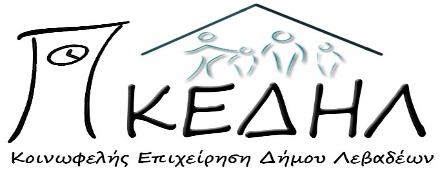 ΤΕΧΝΙΚΗ ΜΕΛΕΤΗ ΠΡΟΜΗΘΕΙΑΣ ΥΑΛΟΠΙΝΑΚΩΝ ΜΕ ΤΟΠΟΘΕΤΗΣΗ, ΣΥΜΠΕΡΙΛΑΜΒΑΝΟΜΕΝΩΝ ΤΩΝ ΥΛΙΚΩΝ, ΣΕ ΜΙΣΘΩΜΕΝΑ ΔΙΑΜΕΡΙΣΜΑΤΑ ΚΑΙ ΛΟΙΠΟΥΣ ΧΩΡΟΥΣ ΕΥΘΥΝΗΣ ΤΗΣ ΚΕΔΗΛ ΣΤΟ ΠΛΑΙΣΙΟ ΠΑΡΑΤΑΣΗΣ ΥΛΟΠΟΙΗΣΗΣ ΤΟΥ ΠΡΟΓΡΑΜΜΑΤΟΣ ESTIA 2021: ΣΤΕΓΑΣΤΙΚΟ ΠΡΟΓΡΑΜΜΑ ΓΙΑ ΑΙΤΟΥΝΤΕΣ ΔΙΕΘΝΗ ΠΡΟΣΤΑΣΙΑ.CPV: 44221111-6ΠΡΟΫΠΟΛΟΓΙΣΜΟΣ: 1.475,60€ΠΕΡΙΕΧΟΜΕΝΑ1. Τεχνική Έκθεση2. Ενδεικτικός προϋπολογισμός3. Τιμολόγιο ΠροσφοράςΑΡ.ΠΡΩΤ.: 58/10-01-2022ΤΕΧΝΙΚΗ ΕΚΘΕΣΗΔΙΑΜΕΡΙΣΜΑΟΡΟΦΟΣΤ.ΜΔΙΑΜΕΡΙΣΜΑΟΡΟΦΟΣΤ.Μ12ος124,9263ος79,122ΙΣΟΓΕΙΟ88,87272ος42,613ΙΣΟΓΕΙΟ57281ος106,664ΙΣΟΓΕΙΟ109,58291ος51,6952ος115,58304ος68,666ΙΣΟΓΕΙΟ75314ος55,571ος80,3321ος96,5581ος57,65331ος7491ος67341ος112,6710ΙΣΟΓΕΙΟ82,82352ος94,21112ος70,22364ος107,53123ος80,93372ος84,27133ος51,24382ος76,5143ος86,5391ος51,95152ος85402ος51,95161ος66411ος84173ος63421ος111,46182ος118,6432ος111,46191ος108441ος95201ος66452ος128211ος86461ος71,77221ος90,93471ος73,92232ος90,93481ος73,9224ΙΣΟΓΕΙΟ86491ος89,21253ος89,49501ος142Α/ΑΠεριγραφή προμήθειας (με υλικά και τοποθέτηση)Τιμή Μελέτης με τοποθέτηση ανά τετραγωνικό μέτρο χωρίς Φ.Π.ΑΕκτιμώμενη ποσότηταΣε τετραγωνικά μέτρα Σύνολο(€)1.Διάφανο γυαλί τύπου κρυστάλλου λευκού Ευρώπης 5 χιλιοστών)55,004220,002. Διάφανο γυαλί τύπου διαμαντέ κρυστάλλου λευκού Ευρώπης 4 χιλιοστών50,005250,003. Περσίδες για φεγγίτες μπάνιου50,004200,004.Καθρέπτες απλοί μπάνιου.65,004260,005.Διπλό γυαλί τύπου κρυστάλλου λευκού Ευρώπης 5 χιλιοστών65,002130,006.Μονό γυαλί με σύρμα Ευρώπης65,002130,00ΣΥΝΟΛΟΣΥΝΟΛΟΣΥΝΟΛΟ1.190,00ΦΠΑ 24%ΦΠΑ 24%ΦΠΑ 24%285,60ΣΥΝΟΛΟ ΜΕ ΦΠΑ 24%ΣΥΝΟΛΟ ΜΕ ΦΠΑ 24%ΣΥΝΟΛΟ ΜΕ ΦΠΑ 24%1.475,60Α/ΑΠεριγραφή προμήθειας (με υλικά και τοποθέτηση)Τιμή Μελέτης με τοποθέτηση ανά τετραγωνικό μέτρο χωρίς Φ.Π.ΑΕκτιμώμενη ποσότηταΣε τετραγωνικά μέτρα Σύνολο(€)μελέτης χωρίς ΦΠΑΤιμή Προσφοράς με τοποθέτηση ανά τετραγωνικό μέτρο χωρίς Φ.Π.ΑΣύνολο(€)προσφοράς χωρίς ΦΠΑ1.Διάφανο γυαλί τύπου κρυστάλλου λευκού Ευρώπης 5 χιλιοστών)55,004220,002. Διάφανο γυαλί τύπου διαμαντέ κρυστάλλου λευκού Ευρώπης 4 χιλιοστών50,005250,003. Περσίδες για φεγγίτες μπάνιου50,004200,004.Καθρέπτες απλοί μπάνιου.65,004260,005.Διπλό γυαλί τύπου κρυστάλλου λευκού Ευρώπης 5 χιλιοστών65,002130,006.Μονό γυαλί με σύρμα Ευρώπης65,002130,00ΣΥΝΟΛΟΣΥΝΟΛΟΣΥΝΟΛΟΣΥΝΟΛΟΣΥΝΟΛΟΣΥΝΟΛΟΦΠΑ 24%ΦΠΑ 24%ΦΠΑ 24%ΦΠΑ 24%ΦΠΑ 24%ΦΠΑ 24%ΣΥΝΟΛΟ ΜΕ ΦΠΑ 24%ΣΥΝΟΛΟ ΜΕ ΦΠΑ 24%ΣΥΝΟΛΟ ΜΕ ΦΠΑ 24%ΣΥΝΟΛΟ ΜΕ ΦΠΑ 24%ΣΥΝΟΛΟ ΜΕ ΦΠΑ 24%ΣΥΝΟΛΟ ΜΕ ΦΠΑ 24%